 	 	 Załącznik Nr 1/2018  do Zarządzenia nr 8/2018 Rektora  z dnia 17.10.2018 r.Regulamin przyznawania wsparcia oraz dysponowania środkami z Funduszu Wsparcia Osób z niepełnosprawnością (pochodzących z dotacji na zadania związane ze stwarzaniem studentom i doktorantom będącym osobami z niepełnosprawnościąwarunków do pełnego udziału w procesie kształcenia)w Zachodniopomorskiej Szkole Biznesu w SzczecinieNiniejszy Regulamin przyznawania wsparcia oraz dysponowania środkami z Funduszu Wsparcia Osób z niepełnosprawnością na zadania związane ze stwarzaniem studentom i doktorantom będącym osobami z niepełnosprawnością warunków do pełnego udziału w procesie kształcenia 
w Zachodniopomorskiej Szkole Biznesu w Szczecinie (zwany dalej Regulaminem) dotyczy przeznaczania środków dotacji na zadania związane ze stwarzaniem studentom i doktorantom, będącym osobami z niepełnosprawnością warunków do pełnego udziału w procesie kształcenia, przyznawanej na podstawie art. 11.1  pkt 6, art. 365 pkt 6 oraz art. 409.1 pkt 2 ustawy z dnia 20 lipca 2018 roku – Prawo o szkolnictwie wyższym i nauce. § 1 Przez użyte w niniejszym Regulaminie określenia należy rozumieć: Uczelnia – Zachodniopomorska Szkoła Biznesu w Szczecinie, Fundusz Wsparcia Osób z niepełnosprawnością – dotacja udzielana z budżetu państwa na podstawie art. 11.1  pkt 6, art. 365 pkt 6 oraz art. 409.1 pkt 2 ustawy z dnia 20 lipca 2018 roku – Prawo o szkolnictwie wyższym i nauce. na zadania związane ze stwarzaniem studentom będącym osobami z niepełnosprawnością warunków do pełnego udziału w procesie kształcenia w Zachodniopomorskiej Szkole Biznesu w Szczecinie, studenci z niepełnosprawnością – osoby studiujące na studiach pierwszego lub drugiego stopnia w Zachodniopomorskiej Szkole Biznesu w Szczecinie, posiadające aktualne orzeczenie 
o stopniu niepełnosprawności lub diagnozę o niepełnosprawności,wsparcie – wszelka pomoc udzielana w formie bezgotówkowej, związana ze stworzeniem studentom będącym osobami z niepełnosprawnością warunków do pełnego udziału 
w procesie kształcenia i badań naukowych.  § 2 Dotacja, o której mowa w niniejszym Regulaminie, jest przeznaczona na wsparcie dla studentów z niepełnosprawnością Zachodniopomorskiej Szkoły Biznesu w Szczecinie. Środki finansowe pochodzące z dotacji, o której mowa w ust. 1, mogą zostać przeznaczone 
w szczególności na finansowanie lub dofinansowanie:  wsparcia w formie asystenta osoby z niepełnosprawnością;  wsparcia w formie indywidualnych zajęć dydaktycznych dostosowanych do potrzeb 
i możliwości studentów z niepełnosprawnością; organizacji szkoleń, warsztatów, konferencji dla:  studentów z niepełnosprawnością Zachodniopomorskiej Szkoły Biznesu w Szczecinie, dotyczących poprawy ich umiejętności psychospołecznych i aktywizacji zawodowej; pracowników i studentów pełnosprawnych Zachodniopomorskiej Szkoły Biznesu 
w Szczecinie podnoszących świadomość związaną z niepełnosprawnością i obecnością osób z niepełnosprawnością na Uczelni; kosztów przystosowania i opracowania materiałów dydaktycznych i naukowych w formie dostępnej dla studentów z różnymi rodzajami i stopniami niepełnosprawności; wydania materiałów informacyjnych i szkoleniowych, w tym ulotek dla kandydatów na studia, prac i publikacji, poruszających problematykę niepełnosprawności;  zakupu literatury naukowej wspierającej proces kształcenia, z której mogą korzystać studenci z niepełnosprawnością;kosztów wynagrodzenia pracowników zajmujących się obsługą studentów 
z niepełnosprawnością; kosztów wspomagania rozwoju psychospołecznego i poznawczego oraz stymulowania sprawności uczenia się studentów z niepełnosprawnością;  kosztów nabycia i eksploatacji sprzętu i urządzeń niezbędnych do wsparcia przebiegu procesu dydaktycznego studentów z niepełnosprawnością,innych kosztów oraz działań mających na celu stworzenie studentom będącym osobami 
z niepełnosprawnością warunków do pełnego udziału w procesie kształcenia i badaniach naukowych. § 3 Kwota środków wydatkowanych na cele określone w § 2 ust. 2 jest uzależnione od wysokości dotacji przekazanej Uczelni. Przyznanie wsparcia, o którym mowa w § 2 ust. 2 pkt. 1 - 2, zwanego dalej wsparciem indywidualnym, jest bezpośrednio zależne od stopnia i rodzaju niepełnosprawności oraz dostosowane do indywidualnych potrzeb studenta niepełnosprawnością. Wsparcie indywidualne udzielane jest na pisemny wniosek studenta z niepełnosprawnością wraz z uzasadnieniem. Wzór wniosku stanowi załącznik nr 1.Wnioski należy kierować do Pełnomocnika Rektora ds. Osób z niepełnosprawnością. Rozstrzygnięcie w sprawie udzielania wsparcia podejmuje Pełnomocnik Rektora ds. Osób 
z niepełnosprawnością, po uzyskaniu akceptacji rektora.  Rozstrzygnięcie Pełnomocnika Rektora ds. Osób z niepełnosprawnością w sprawie przyznania bądź wstrzymania wsparcia sporządzane jest na piśmie i doręczane studentowi.  Od decyzji rozstrzygnięcia przez Pełnomocnika Rektora ds. Osób z niepełnosprawnością 
`w sprawie przyznania lub odmowy udzielenia wsparcia studentowi przysługuje odwołanie do rektora ZPSB w ciągu 14 dni od otrzymanej decyzji.Rozstrzygnięcia powinny zawierać co najmniej: imię i nazwisko studenta, numer albumu 
i kierunek studiów, rodzaj przyznanego wsparcia, okres, na który zostało przyznane,  
a w przypadku nieprzyznania wsparcia – uzasadnienie. Student z niepełnosprawnością traci prawo do otrzymania danej formy wsparcia albo prawo do dalszego korzystania z już przyznanej formy wsparcia w przypadku: skreślenia z listy studentów, złożenia przez studenta pisemnej rezygnacji ze studiów, złożenia z wynikiem pozytywnym egzaminu dyplomowego, ukończenia studiów przed upływem okresu, na które miał student lub doktorant przyznane określone wsparcie, otrzymania przez studenta urlopu dziekańskiego, przeniesienia do innej Uczelni, upływu terminu ważności orzeczenia.  Z chwilą utraty prawa do otrzymywania wsparcia indywidualnego, student 
z niepełnosprawnością korzystający z tego wsparcia,  obowiązany jest dopełnić wszelkich formalności w celu rozliczenia się z Uczelnią z usług i innych środków, z których korzystał  
w ramach tego wsparcia.  Wnioski o przyznanie wsparcia składa się w trybie ciągłym.O wykorzystaniu środków, o których mowa w § 2 ust. 2 pkt. 4 – 10, decyduje rektor, po uzyskaniu opinii Pełnomocnika Rektora ds. Osób z niepełnosprawnością. § 4 Asystent studenta lub doktoranta z niepełnosprawnością Zadaniem asystenta studenta z niepełnosprawnością jest jego wsparcie we wszelkich czynnościach związanych z procesem kształcenia, a także w funkcjonowaniu 
w Zachodniopomorskiej Szkole Biznesu  w Szczecinie. O przyznanie asystenta może ubiegać się student z niepełnosprawnością legitymujący się znacznym stopniem niepełnosprawności, a w szczególnych przypadkach, na umotywowany wniosek studenta także z umiarkowanym stopniem niepełnosprawności. Student z niepełnosprawnością ubiegający się o przyznanie asystenta proponuje osobę, która będzie pełniła tę rolę lub zwraca się do Pełnomocnika Rektora ds. Osób z niepełnosprawnością  o pomoc w znalezieniu asystenta.  Wsparcia indywidualnego w postaci asystenta osoby z niepełnosprawnością udziela się na maksymalnie pełen cykl kształcenia studenta, którego wsparcie dotyczy. Student  z niepełnosprawnością korzysta z pomocy asystenta tylko w tych czynnościach związanych z procesem kształcenia lub badań naukowych, a także funkcjonowaniem 
w Zachodniopomorskiej Szkole Biznesu w Szczecinie, których nie jest w stanie wykonać samodzielnie lub w pełni samodzielnie. Do zadań asystenta studenta z niepełnosprawnością w szczególności należy: aktywizacja społeczna osób z niepełnosprawnością na Uczelni, wspomaganie studentów z niepełnosprawnością w przemieszczaniu się po Uczelni; pomoc studentom z niepełnosprawnością w dotarciu na zajęcia, ćwiczenia, wykłady, pomoc studentom z niepełnosprawnością w wykonywaniu prostych czynności, z którymi sami sobie nie radzą (np. tworzenie notatek, zdobywanie materiałów potrzebnych na zajęcia, wsparcie w pracy na platformie e-learningowej), wspólne spędzanie czasu ze studentami z niepełnosprawnością – na Uczelni i poza nią (np.  spotkaniach studenckich, kołach i organizacjach studenckich), pomoc w innych potrzebach zgłaszanych przez studentów z niepełnosprawnością wynikających z ich indywidualnych potrzeb, dbanie o bezpieczeństwo studentów z niepełnosprawnością, współpraca z Pełnomocnikiem Rektora ds. Osób z niepełnosprawnością ZPSB.  Uczelnia zawiera z asystentem studenta  z niepełnosprawnością umowę. Asystent studenta z niepełnosprawnością otrzymuje wynagrodzenie finansowane ze środków dotacji, obliczane według stawki godzinowej oraz liczby godzin pracy ze studentem 
z niepełnosprawnością, rozliczane na podstawie karty czasu pracy asystenta osoby 
z niepełnosprawnością. Wzór karty czasu pracy asystenta stanowi załącznik nr 2.Stawkę godzinową ustala Pełnomocnik Rektora ds. Osób z niepełnosprawnością, po uzyskaniu akceptacji rektora, biorąc pod uwagę stopień i charakter niepełnosprawności osoby korzystającej ze wsparcia. § 5Użyczenie  sprzętu przeznaczonego dla studentów z niepełnosprawnościąSprzęt dla studentów z niepełnosprawnością, to sprzęt wyłączony z ogólnego dostępu, użyczony z Biura ds. Osób z niepełnosprawnością, pozwalający im pełniej uczestniczyć 
w procesie kształcenia.  Sprzęt użyczany jest na pisemny wniosek studenta z niepełnosprawnością. Sprzęt, o którym mowa ust. 1 użyczany jest studentom z niepełnosprawnością na okres ich studiów.  Sprzęt użyczony jest na podstawie umowy zawartej między studentem z niepełnosprawnością 
a Uczelnią. Wzór umowy stanowi załącznik nr 3 niniejszego Regulaminu. Student z niepełnosprawnością powinien zwrócić użyczony sprzęt w terminie określonym 
w umowie. Wzór protokołu zdawczo-odbiorczego stanowi załącznik nr 4 niniejszego Regulaminu.  W przypadku zniszczenia, zaginięcia lub kradzieży sprzętu student z niepełnosprawnością biorący do używania sprzęt  zobowiązany jest niezwłocznie zgłosić pisemnie ten fakt do Pełnomocnika Rektora ds. Osób z niepełnosprawnością ZPSB. Student ponosi odpowiedzialność materialną za sprzęt. Student nie ponosi kosztów związanych ze zużyciem przedmiotu użyczenia, będącym skutkiem normalnego użytkowania. Wszelkie uszkodzenia sprzętu i powstałe z winy  studenta będą usuwane na jego koszt.  Wszelkie uszkodzenia lub niesprawności sprzętu student z niepełnosprawnością biorący do używania sprzęt zobowiązany jest bezzwłocznie zgłosić Pełnomocnikowi Rektora ds. Osób 
z niepełnosprawnością ZPSB na piśmie. Uczelnia nie ponosi odpowiedzialności za dane przechowywane przez  studenta na użyczonym sprzęcie. Wszelkie pliki i programy zainstalowane przez studenta powinny być usunięte przed zwrotem użyczonego sprzętu Uczelni. Na sprzęcie mogą być instalowane programy/pliki z legalnych źródeł. § 6Dodatkowe i indywidualne zajęcia dydaktyczne prowadzone z uwzględnieniem specyficznych potrzeb wynikających z niepełnosprawności studentów  Celem dodatkowych lub indywidualnych zajęć dydaktycznych jest pomoc studentom 
z  niepełnosprawnością w opanowaniu materiału dydaktycznego, którego nie mogli przyswoić lub opanować na zajęciach dydaktycznych z powodu niepełnosprawności.  O przyznanie dodatkowych lub indywidualnych zajęć dydaktycznych może ubiegać się student z niepełnosprawnością  legitymujący się znacznym stopniem niepełnosprawności, a także student z umiarkowanym stopniem niepełnosprawności, gdy charakter jego niepełnosprawności uzasadnia celowość prowadzenia takich zajęć.  Wzór wniosku o przyznanie wsparcia indywidualnego w postaci dodatkowych lub indywidualnych zajęć dydaktycznych stanowi załącznik nr 1 do niniejszego Regulaminu. Dodatkowe lub indywidualne zajęcia dydaktyczne odbywają się poza planem studiów. Liczebność grupy studentów z niepełnosprawnością uczestniczących w dodatkowych zajęciach dydaktycznych prowadzonych z uwzględnieniem specyficznych potrzeb wynikających z ich niepełnosprawności powinna być nie większa niż 5 osób.  Zgody na prowadzenie dodatkowych zajęć dla studentów lub doktorantów 
z niepełnosprawnością udziela rektor, na wniosek zainteresowanego studenta, po uzyskaniu opinii Dziekana Wydziału i Pełnomocnika Rektora ds. Osób z niepełnosprawnością ZPSB. Rektor określa liczbę dodatkowych godzin zajęć dla studentów z niepełnosprawnością. Stawkę wynagrodzenia za dodatkowe zajęcia dla studentów z niepełnosprawnością określa rektor zgodnie z zasadami wynagradzania pracowników Zachodniopomorskiej Szkoły Biznesu w Szczecinie i wysokości stawek. Wynagrodzenie to płacone jest w ramach przyznanego pensum dydaktycznego, lub jako wynagrodzenie dodatkowe, lub w trybie umowy cywilno-prawnej z Funduszu Wsparcia Osób z niepełnosprawnością.  § 7 W sprawach dotyczących przyznawania wsparcia w ramach dotacji na zadania związane ze stwarzaniem studentom i doktorantom, będącym osobami z niepełnosprawnością, warunków do udziału w procesie kształcenia, nieuregulowanych w niniejszym Regulaminie, decyzje podejmuje Pełnomocnik Rektora ds. Osób z niepełnosprawnością, po uzyskaniu akceptacji rektora ZPSB. 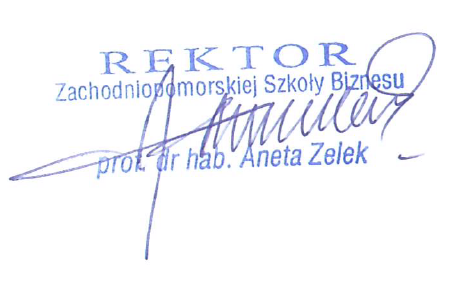 